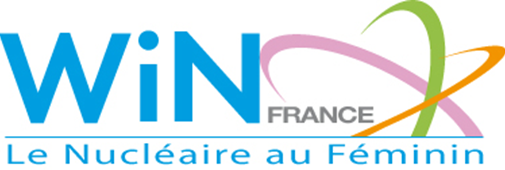 Association Win  (Women in Nuclear)Association régie par la loi  de 1901Bulletin d’adhésion à l’Association WiN FranceAnnée 2018Nom : .............................................................................................................................. Prénom: .......................................................................................................................... Statut : Etudiant / Actif / Retraité / Enseignant (rayer les mentions inutiles) Date de naissance : .......................................................................................................... Nationalité : ..................................................................................................................... Email : ............................................................................................................................. Téléphone : ......................................................................................................................... Coordonnées :Société (s’il a lieu) ..........................................................................................................Fonction : ......................................................................................................................... Service : ........................................................................................................................... Adresse : .......................................................................................................................... ........................................................................................................................................ Code Postal : .........................Ville :......................................................... Pays : ............................................................ Téléphone : ............................................................ Quelles sont vos motivations pour adhérer à Win France ? ........................................................................................................................................ ……………………………………………………………………………………………………Quelles actions vous intéressent ?........................................................................................................................................ ........................................................................................................................................ Tarif 2018 : Cotisation étudiant (fournir copie de la carte étudiant) : 	10 € Cotisation Membre en activité, Retraité, Corps enseignant (à titre individuel) : 	32 € Cotisation Membre en activité (financée par l’entreprise) : 	45 € Je demande mon adhésion à l’Association Win FranceLe formulaire est à envoyer avec le règlement à Association Win France c/o Mme Marie-Joseph Auguères6 route de Collonges69450 Saint-Cyr au Mont d'OrJe demande également mon adhésion à l’Association Win Europe : oui   non J’accepte que mes coordonnées soient publiées dans l’annuaire. oui   non Date et signature : Conformément à l’article 32 de la loi n° 78-17 du 6 janvier 1978 modifiée, vous bénéficiez d’un droit d’accès et de rectification aux informations qui vous concernent que vous pouvez exercer en vous adressant à l’Association Win France.